Rada Osiedla Niebuszewo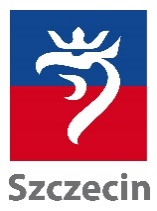 ul. Komuny Paryskiej 2/3 lok. 108, 71-674 Szczecintel./fax +4891 442 12 77www.osiedla.szczecin.plrada@niebuszewo.szczecin.plUrząd Miasta Szczecin
pl. Armii Krajowej 1, 70-456 Szczecin
            tel. +4891 42 45 226, +4891 422 24 36, 
              rada@um.szczecin.pl -  www.szczecin.plUCHWAŁA NR 43/17Rady Osiedla Niebuszewoz dnia 16.05.2017 r.W sprawie przyjęcia planu rzeczowo finansowego na rok 2017 r.Na podstawie §11 pkt. 4 Statutu Osiedla Niebuszewo (załącznik do Uchwały Nr XLIV/1309/14 Rady Miasta Szczecin z dnia 8 września 2014 r. w sprawie Statutu Osiedla Miejskiego Gumieńce (Dz. Urz. Woj. Zachodniopomorskiego z 2014 r. , poz. 3923, poz. 3924)  Rada Osiedla Niebuszewo uchwala co następuje: §1Przyjmuje przedstawiony przez Skarbnika plan rzeczowo finansowy na 2017 rok w następującym brzmieniu:§2Uchwała wchodzi w życie z dniem podjęcia.…………………………						……………………….Skarbnik Rady Osiedla                                                      Przewodniczący Rady OsiedlaZadanie / DziałanieKlasyfikacjaKlasyfikacjaKlasyfikacjaProjekt planuZadanie / Działaniedziałrozdział§Projekt planuDiety przewodniczącego7507509530301192,35Diety Zarządu7507509530300,00Obsługa i funkcjonowanie Rad Osiedli750750221500,00 - wynagrodzenia bezosobowe (umowy zlecenia - sprzątanie)41700,00 - zakup materiałów4210500,00 - zakup usług pozostałych43001000,00Działalność na rzecz mieszkańców7507502229668,65 - wynagrodzenia bezosobowe (umowy zlecenia)41700,00 - nagrody41907668,65 - zakup materiałów42106000,00 - zakup energii42600,00 - zakup usług pozostałych430016000,00 - ubezpieczenia44300,00OGÓŁEM WYDATKI32361,00